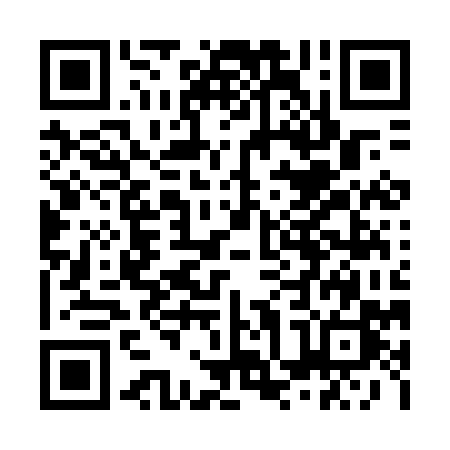 Prayer times for Domaine-des-Pres, Quebec, CanadaWed 1 May 2024 - Fri 31 May 2024High Latitude Method: Angle Based RulePrayer Calculation Method: Islamic Society of North AmericaAsar Calculation Method: HanafiPrayer times provided by https://www.salahtimes.comDateDayFajrSunriseDhuhrAsrMaghribIsha1Wed4:055:4212:525:548:049:402Thu4:035:4012:525:548:059:423Fri4:015:3912:525:558:069:444Sat3:595:3712:525:568:079:465Sun3:575:3612:525:578:099:486Mon3:555:3412:525:578:109:507Tue3:535:3312:525:588:119:528Wed3:515:3212:525:598:129:539Thu3:495:3012:526:008:149:5510Fri3:475:2912:526:008:159:5711Sat3:455:2812:526:018:169:5912Sun3:435:2712:526:028:1710:0113Mon3:425:2512:526:028:1810:0314Tue3:405:2412:526:038:2010:0415Wed3:385:2312:526:048:2110:0616Thu3:365:2212:526:058:2210:0817Fri3:345:2112:526:058:2310:1018Sat3:335:2012:526:068:2410:1219Sun3:315:1912:526:078:2510:1320Mon3:295:1812:526:078:2710:1521Tue3:285:1712:526:088:2810:1722Wed3:265:1612:526:098:2910:1923Thu3:255:1512:526:098:3010:2024Fri3:235:1412:526:108:3110:2225Sat3:225:1312:526:108:3210:2426Sun3:205:1212:526:118:3310:2527Mon3:195:1212:526:128:3410:2728Tue3:185:1112:536:128:3510:2829Wed3:165:1012:536:138:3610:3030Thu3:155:1012:536:138:3710:3131Fri3:145:0912:536:148:3810:33